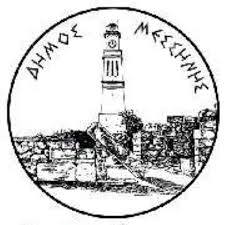 ΔΗΜΟΣ  ΜΕΣΣΗΝΗΣΓΡΑΦΕΙΟ ΤΥΠΟΥE-mail: grafeio_typou@messini.grΤηλ. Επικοινωνίας: 27223-60198ΔΕΛΤΙΟ  ΤΥΠΟΥ Παρά τη βούληση και την επιθυμία της Δημοτικής αρχής για τη διεξαγωγή της ετήσιας εμποροπανηγύρεως στην Μεσσήνη οι τελευταίες εξελίξεις δεν επιτρέπουν την πραγματοποίησή της. Δυστυχώς είναι η δεύτερη συνεχόμενη χρονιά που ακυρώνεται , ανανεώνουμε το ραντεβού για το 2022 με την ευχή και την ελπίδα για την απαλλαγή από την πανδημία Covid - 19